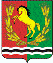 АДМИНИСТРАЦИЯМУНИЦИПАЛЬНОГО ОБРАЗОВАНИЯ КИСЛИНСКИЙ СЕЛЬСОВЕТ
АСЕКЕЕВСКОГО РАЙОНА ОРЕНБУРГСКОЙ ОБЛАСТИ ====================================================================01.03. 2024                                 с. Кисла                                         № 06-рОб определении места первичного сбора, размещения иорганизации сбора отработанных ртуть содержащих ламп у потребителей ртутьсодержащих ламп на территории муниципального образования Кислинский сельсоветВ соответствии с Федеральным законом от 06.10.2003 г. № 131-ФЗ «Об общих принципах организации местного самоуправления в Российской Федерации», Постановлением Правительства Российской Федерации от 03.09.2010 г. № 681 «Об утверждении Правил обращения с отходами производства и потребления в части осветительных устройств, электрических ламп», ненадлежащие сбор, накопление, использование, обезвреживание, транспортирование и размещение которых может повлечь причинение вреда жизни, здоровью граждан, вреда животным, растениям и окружающей среде»:Определить местом первичного сбора и размещения отработанных ртутьсодержащих ламп для потребителей ртутьсодержащих ламп помещение, расположенное по адресу: Оренбургская  область, Асекеевский район, с. Кисла, ул. Центральная, 1в  (гараж, отдельное помещение )Утвердить график работы места сбора отработанных ртутьсодержащих ламп для потребителей ртутьсодержащих ламп: последняя пятница каждого месяца с 9-00 до 13-00 час.Утвердить Порядок организации сбора отработанных ртутьсодержащих ламп на территории муниципального образования Кислинский сельсовет.Руководителям  организаций, учреждений всех форм собственности, индивидуальным предпринимателям, осуществляющим обращение с ртутьсодержащими отходами, руководствоваться Порядком, утвержденным настоящим распоряжением.Администрации информировать жителей поселения о месте, времени работы приемных пунктов отработанных ртутьсодержащих ламп.Распоряжение вступает в силу со дня его официального опубликования (обнародования).Глава муниципального образования                                                      В.Л. АбрамовПриложениек распоряжениюмуниципального образованияКислинский сельсовет № 06-р от 01.03.2024 г.ПОРЯДОКорганизации сбора отработанных ртутьсодержащих ламп на территории муниципального образования Кислинский сельсоветОбщие положенияПорядок организации сбора отработанных ртутьсодержащих ламп (далее Порядок) разработан в целях предотвращения неблагоприятного воздействия на  здоровье граждан и окружающую среду отработанных  ртутьсодержащих ламп путем организации их сбора.Порядок разработан в соответствии с Федеральными законами от 24.06.1998 № 89-ФЗ “Об отходах производства и потребления”, от 06.11.2003 № 131-Ф3 «Об общих принципах организации местного самоуправления в Российской Федерации», от 30.03.1999 № 52-ФЗ «О санитарно-эпидемиологическом благополучии населения», от 10.01.2002 № 7-ФЗ «Об охране окружающей среды», от 23.11.2009 № 261-ФЗ «Об энергосбережении и о повышении энергетической эффективности и о внесении изменений в отдельные законодательные акты Российской Федерации», Государственным стандартом 12.3.031-83 “Система стандартов безопасности труда. Работы с ртутью. Требования безопасности”, утвержденным постановлением Госстандарта СССР от 10.10.1983 г. № 4833, Санитарными правилами при работе с ртутью, её соединениями и приборами с ртутным заполнением, утв. Главным государственным санитарным врачом СССР 04.04.1988 г. № 4607-88, Постановлением Правительства Российской Федерации от 03.09.2010 г. № 681 «Об утверждении Правил обращения с отходами производства и потребления в части осветительных устройств, электрических ламп, ненадлежащие сбор, накопление, использование, обеззараживание, транспортирование и размещение которых может повлечь причинение вреда жизни, здоровью граждан, вреда животным, растениям и окружающей среде.Положения настоящего Порядка являются обязательными для исполнения организациями независимо от организационно-правовых форм и форм собственности, индивидуальными предпринимателями, осуществляющими свою деятельность на территории Кислинского сельсовета, не имеющими лицензии на осуществление деятельности по сбору, использованию, обезвреживанию, транспортированию, размещению отходов 1-4 класса опасности, физическими лицами, проживающими на территории Кислинского сельсовета2.Организация сбора отработанных ртутьсодержащих ламп.2.1. Сбору в соответствии с Порядком подлежат осветительные устройства и электрические лампы с ртутным заполнением и содержанием ртути не менее 0,01 %, выведенные из эксплуатации и подлежащие утилизации.2.2.Юридические лица и индивидуальные предприниматели, эксплуатирующие осветительные устройства и электрические лампы с ртутным заполнением, должные вести постоянный учет получаемых и отработанных ртутьсодержащих ламп.2.3. Юридические лица или  индивидуальные предприниматели, не имеющие лицензии на осуществление деятельности по сбору, использованию, обезвреживанию, транспортированию, размещению отходов 1-4 класса опасности, осуществляют накопление отработанных ртутьсодержащих ламп.2.4. Сбор и накопление отработанных ртутьсодержащих  ламп от физических лиц, проживающих в поселении, производит администрация МО Кислинский сельсовет2.5.  Накопление должно производиться в соответствии с требованиями Государственного стандарта 12.3.031-83 “Система стандартов безопасности труда. Работы с ртутью. Требования безопасности”, утвержденным постановлением Госстандарта СССР от 10.10.1983 г.  № 4833, Санитарных правил при работе с ртутью, её соединениями и приборами с ртутным заполнением, утв. Главным государственным санитарным врачом СССР 04.04.1988 г. № 4607-88.2.6. Накопление отработанных ртутьсодержащих ламп производится отдельно от других видов отходов.2.7. Хранение отработанных ртутьсодержащих ламп производится в специально выделенном для этих целей помещении, защищенном от химически агрессивных веществ, атмосферных осадков, поверхностных и грунтовых вод, в местах, исключающих повреждение тары.2.8. Не допускается совместное хранение поврежденных и неповрежденных ртутьсодержащих ламп. Хранение поврежденных ртутьсодержащих ламп осуществляется в специальной таре.2.9. Юридические лица и индивидуальные предприниматели назначают в установленном порядке ответственных лиц за обращение с указанными отходами, разрабатывают инструкции по организации накопления отработанных ртутьсодержащих отходов применительно к конкретным условиям.2.10. Не допускается самостоятельно обезвреживание, использование, транспортирование и размещение ртутьсодержащих ламп потребителями.2.11. Сбор и утилизацию отработанных ртутьсодержащих ламп на территории Кислинского сельсовета  от населения осуществляют специализированные организации путем заключения соответствующих договоров на оказание услуг по сбору и вывозу ртутьсодержащих отходов. 3.Информирование населения3.1. Информирование о порядке сбора отработанных ртутьсодержащих отходов осуществляется  администрацией Кислинского сельсовета, специализированными организациями, а также юридическими лицами и индивидуальными предпринимателями, осуществляющими накопление и реализацию ртутьсодержащих ламп.3.2.  Информация о порядке сбора отработанных ртутьсодержащих отходов размещается на официальном сайте  администрации МО Кислинский сельсовет в сети Интернет, в средствах массовой информации, в местах реализации ртутьсодержащих ламп. По месту нахождения специализированных организаций.3.3. Администрация МО Кислинский сельсовет,  доводит информацию о Правилах обращения с отработанными ртутьсодержащими лампами до сведения собственников помещений жилых домов, путем размещения информации, указанной в п. 3.4. настоящего Порядка на информационных стендах администрации.3.4. Размещению подлежит следующая информация:– порядок организации сбора отработанных ртутьсодержащих ламп;– перечень специализированных организаций, осуществляющих сбор, транспортировку, хранение и размещение ртутьсодержащих отходов, проведение демеркуризационных мероприятий, с указанием места нахождения и контактных телефонов;– места и условия приема отработанных ртутьсодержащих ламп;– стоимость услуг по приему отработанных ртутьсодержащих отходов.3.5. Обращение населения, руководителей предприятий, организаций по вопросам организации сбора, накопления, временного хранения, утилизации и обезвреживания отработанных ртутьсодержащих отходов принимаются местной администрацией МО Кислинский сельсовет.4.Ответственность за нарушение правил обращения сотработанными ртутьсодержащими отходами4.1. Контроль за соблюдением требований в области обращения с отработанными ртутьсодержащими отходами осуществляется органами государственного контроля в области обращения с  отходами на объектах хозяйственной и иной деятельности независимо от форм собственности, находящихся на территории Кислинского сельсовета.4.2. За нарушение правил обращения с отработанными ртутьсодержащими отходами потребители несут ответственность в соответствии с действующим законодательством.